　附件1附件2 见附件附件3 2023年教招资格复审（面试）群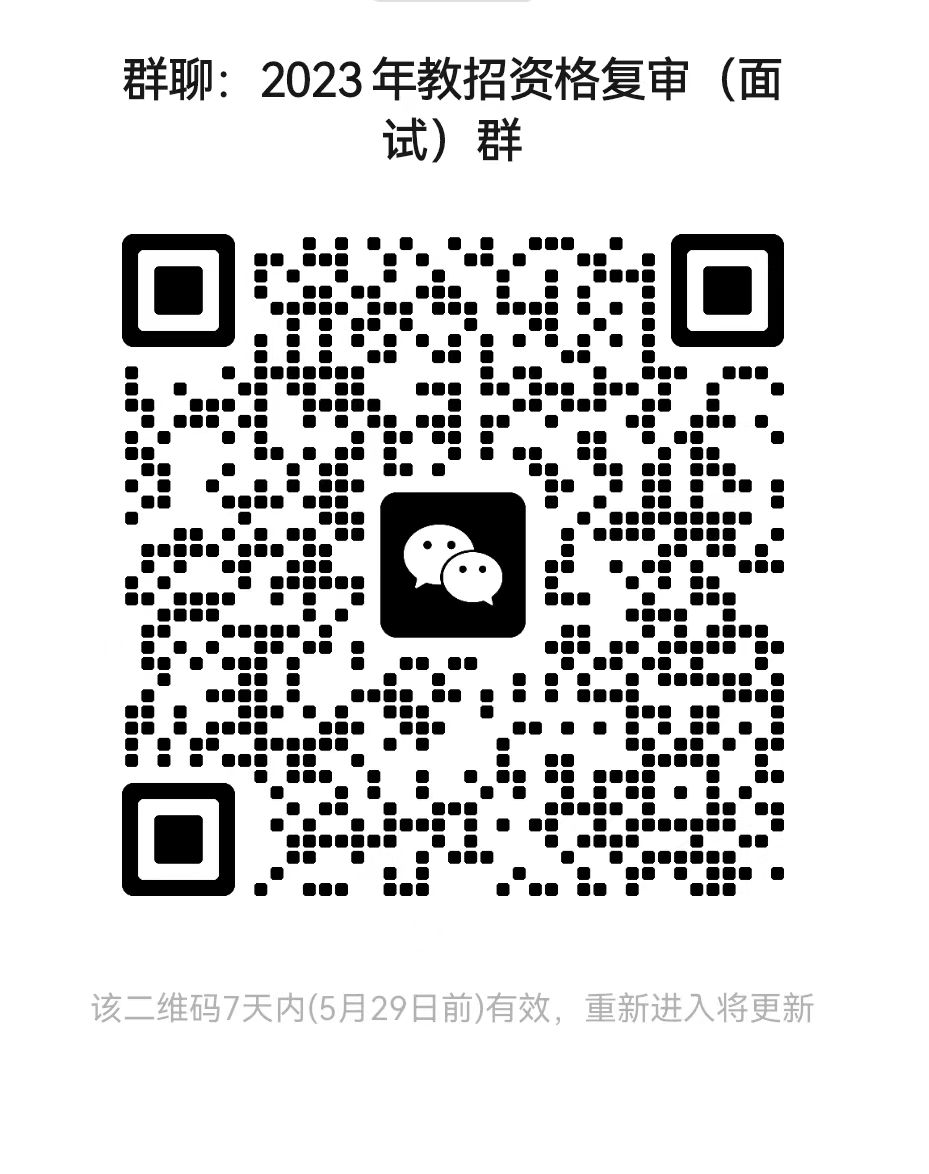 （此件主动公开）附件下载：2023年柘荣县新任教师公开招聘拟参加面试资格复审对象名单2023年柘荣县新任教师公开招聘拟参加面试资格复审对象名单2023年柘荣县新任教师公开招聘拟参加面试资格复审对象名单2023年柘荣县新任教师公开招聘拟参加面试资格复审对象名单2023年柘荣县新任教师公开招聘拟参加面试资格复审对象名单2023年柘荣县新任教师公开招聘拟参加面试资格复审对象名单2023年柘荣县新任教师公开招聘拟参加面试资格复审对象名单2023年柘荣县新任教师公开招聘拟参加面试资格复审对象名单2023年柘荣县新任教师公开招聘拟参加面试资格复审对象名单2023年柘荣县新任教师公开招聘拟参加面试资格复审对象名单招聘岗位招聘人数姓名准考证号笔试成绩笔试成绩笔试成绩笔试成绩名次备注招聘岗位招聘人数姓名准考证号原始笔试成绩百分制成绩加分小计名次备注幼儿教育教师2余*珠696123100448114.876.5376.531幼儿教育教师2程*琦696123100380113.975.9375.932幼儿教育教师2林*婷696123100201113.475.6075.603幼儿教育教师2吴*怡696123100906113.075.3375.334幼儿教育教师2林*娟696123100842108.972.6072.605幼儿教育教师2郑*玲696123100780106.771.1371.136小学语文教师2黄*玲69112310166299.466.2766.271小学语文教师2王*海69112310147596.664.4064.402小学语文教师2张*虹69112310174494.563.0063.003小学语文教师2郑*燕69112310177090.060.0060.004小学语文教师2陈*69112310193186.757.8057.805小学语文教师2徐*文69112310211686.557.6757.676小学数学教师1林*69122310324498.165.4065.401小学数学教师1林*丹69122310328491.661.0761.072小学数学教师1林*霞69122310317789.559.6759.673小学道德与法治教师1叶*虾69152310412598.165.4065.401小学道德与法治教师1翁*琅69152310409295.663.7363.732小学道德与法治教师1魏*婷69152310410795.663.7363.733初中语文教师12吴*69312310533597.865.2065.201初中语文教师21陶*文69312310526390.160.0760.071初中语文教师21谢*69312310540183.855.8755.872初中语文教师21吴*亭69312310530879.452.9352.933初中数学教师12庄*婷69322310545190.660.4060.401初中数学教师12冯*香69322310561472.348.2048.202初中数学教师12陆*华69322310543264.943.2743.273初中数学教师21林*瑶69322310554294.963.2763.271初中数学教师21孔*嫣69322310552193.662.4062.402初中数学教师21陈*69322310550492.461.6061.603初中英语教师3黄*洁693323106046106.170.7370.731初中英语教师3董*丹693323105727102.068.0068.002初中英语教师3曹*凤693323105762101.667.7367.733初中英语教师3王*燕69332310591692.161.40566.404初中英语教师3张*丽69332310574294.462.9362.935初中英语教师3许*雅69332310593294.162.7362.736初中英语教师3陶*雅69332310586492.861.8761.877初中英语教师3金*馨69332310602382.755.1355.138初中英语教师3范*琳69332310563478.652.4052.409初中物理教师1陈*建69342310607159.339.5339.531初中化学教师2陈*茵69352310619484.056.0056.001初中化学教师2方*生69352310613666.044.00549.002初中地理教师1魏*琳69392310644183.955.9355.931初中地理教师1聂*供69392310644471.147.4047.402初中地理教师1杨*静69392310644963.042.0042.003初中音乐教师1陈*69432310653598.165.4065.401初中音乐教师1陈*玉69432310652275.050.0050.002初中音乐教师1杨*轩69432310655755.036.6736.673中职美术教师1谢*园69442310662892.961.9361.931中职美术教师1张*潘69442310665287.958.6058.602中职美术教师1陈*星69442310673685.957.2757.273中职体育教师1吴*煜69452310683979.352.8752.871中职体育教师1吴*诚69452310696862.441.6041.602初中体育教师2林*涵694523106887104.669.7369.731初中体育教师2陶*玲69452310696277.251.4751.472